               Cycling UK Incident Report Form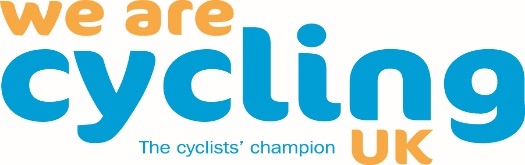 Did the incident happen during a group ride? Y/NCycling UK Member Group/Affiliate Group Name:Name of person reporting incident:Contact phone number: Name of event organiser/ride leader:Cycling UK Membership No:Name of first party involved in incident:Cycling UK Membership No:Name of second party:Cycling UK Membership No:Date of incident:Approximate location of incident: Collision with: Motor vehicle/Cyclists/No other vehicle involved/road rage/other (circle as appropriate)   Collision with: Motor vehicle/Cyclists/No other vehicle involved/road rage/other (circle as appropriate)  General description of incident:Tick if a near-miss: [  ]General description of incident:Tick if a near-miss: [  ]Severity of any injury: (please tick as appropriate)Severity of any injury: (please tick as appropriate)First party details of Cycling UK membership number not known:Name:                                                                        Address:Phone no:                                                                  Email:Parents/Guardians/Next of kin contacted?  Y/NName of person contacted:                                                                         Relationship to injured party:Contact phone number:                                                                                Time of call:Second party details:Name:                                                                        Address:Phone no:                                                                  Email:Vehicle registration:                                                  Make/model:                                   Colour:Hospital details:                                      Police details:                              Incident no:      Once completed, please email a copy of this form to:claims@butterworthspengler.co.ukcarol.mckinley@cycling.ukgroups@cyclinguk.orgIf any of the parties thinks they may have a claim against another party, or they would like legal advice, they should also ring our Incident Claims Line on 0844 735 8452. Thank you. 